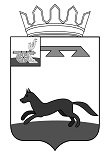 АДМИНИСТРАЦИЯ  МУНИЦИПАЛЬНОГО ОБРАЗОВАНИЯ«ХИСЛАВИЧСКИЙ РАЙОН» СМОЛЕНСКОЙ  ОБЛАСТИП О С Т А Н О В Л Е Н И Еот 07 июня 2024 г. № П-0156Об утверждении Порядка  согласования, заключения (подписания), изменения и расторжения соглашений о защите и поощрении капиталовложений в отношении инвестиционных проектов, реализуемых (планируемых к реализации) на территории муниципального образования «Хиславичский район» Смоленской областиВ целях поддержки инвестиционной деятельности, в соответствии  с частью 8 статьи 4 Федерального закона от 01.04.2020 № 69-ФЗ «О защите и поощрении капиталовложений в Российской Федерации», руководствуясь Уставом муниципального образования «Хиславичский район» Смоленской области,Администрация муниципального образования «Хиславичский район» Смоленской области п о с т а н о в л я е т:1. Утвердить прилагаемый Порядок согласования, заключения (подписания), изменения и расторжения соглашений о защите и поощрении капиталовложений в отношении инвестиционных проектов, реализуемых (планируемых к реализации) на территории муниципального образования «Хиславичский район» Смоленской области.	2. Определить отдел по экономике и комплексному развитию Администрации муниципального образования «Хиславичский район» Смоленской области органом,уполномоченным от имени муниципального образования «Хиславичский район» Смоленской области (далее — Уполномоченный орган):а) подтверждать согласие на заключение Соглашения;б) осуществлять мониторинг этапов реализации Соглашения, включающий в себя проверку обстоятельств, указывающих на наличие оснований для изменения и расторжения Соглашения.3. Разместить настоящее постановление на официальном сайте Администрации муниципального образования «Хиславичский район» Смоленской области в сети Интернет.4. Контроль за исполнением настоящего постановления возложить на заместителя Главы муниципального образования «Хиславичский район» Смоленской области – начальника отдела по сельскому хозяйству (Е.Р. Свистун).Глава муниципального образования «Хиславичский район» Смоленской области                                                                               С.А. ШапкинУТВЕРЖДЕНпостановлением Администрации муниципального образования «Хиславичский район» Смоленской областиот________ № _________ П О Р Я Д О К  согласования, заключения (подписания), изменения и расторжения соглашений о защите и поощрении капиталовложений в отношении инвестиционных проектов, реализуемых (планируемых к реализации)      на территории муниципального образования «Хиславичский район» Смоленской области1. Настоящий Порядок регулирует вопросы согласования, заключения (подписания), изменения и расторжения соглашений о защите и поощрении капиталовложений в отношении инвестиционных проектов, реализуемых (планируемых к реализации) на территории муниципального образования «Хиславичский район» Смоленской области (далее –  Соглашение), и дополнительных соглашений к ним, принятия решения об изменении Соглашения и о прекращении участия муниципального образования «Хиславичский район» Смоленской области в Соглашении.2. Уполномоченный орган (Администрация муниципального образования «Хиславичский район» Смоленской области) при поступлении проектов Соглашений  и (или) дополнительных соглашений к ним о внесении изменений и (или) прекращении действия Соглашения, а также прилагаемых к ним документов и материалов, указанных в части 7 статьи 7 Федерального закона от 01.04.2020  № 69-ФЗ «О защите и поощрении капиталовложений в Российской Федерации» (далее - Федеральный закон), организует их рассмотрение в соответствии с настоящим Порядком.3. Рабочим органом, обеспечивающим исполнение полномочий, указанных в пункте 2 настоящего Порядка, является Отдел по экономике и комплексному развитию Администрации муниципального образования «Хиславичский район» Смоленской области (далее – рабочий орган).4. Для организации подписания от имени муниципального образования «Хиславичский район» Смоленской области Соглашений и дополнительных соглашений к ним, принятия решения об изменении и прекращении Соглашений рабочий орган в течение трех рабочих дней со дня получения документов, указанных в пункте 2 настоящего Порядка, направляет их на рассмотрение и согласование в структурное подразделение Администрации муниципального образования «Хиславичский район» Смоленской области, осуществляющее полномочия в сфере, в которой реализуется (планируется к реализации) инвестиционный проект, инициатор которого выступает (планирует выступить) стороной Соглашения.5. Структурное подразделение Администрации муниципального образования «Хиславичский район» Смоленской области, осуществляющее полномочия в сфере, в которой реализуется (планируется к реализации) инвестиционный проект, инициатор которого выступает (планирует выступить) стороной Соглашения,  в течение семи рабочих дней со дня поступления на рассмотрение документов, указанных в пункте 2 настоящего Порядка, проверяет их на наличие следующих обстоятельств:1) документы не соответствуют требованиям, установленным статьей 7 Федерального закона, и требованиям, установленным нормативными правовыми актами Правительства Российской Федерации и (или) Правительства Смоленской области;2) документы поданы с нарушением требований, установленных нормативными правовыми актами Правительства Российской Федерации и (или) Правительства Смоленской области;3) заявитель не является российским юридическим лицом или является государственным (муниципальным) учреждением либо государственным (муниципальным) унитарным предприятием;4) инвестиционный проект не является новым инвестиционным проектом (не соответствует условиям, предусмотренным пунктом 6 части 1 статьи 2 Федерального закона);5) инициатором заключения Соглашения (дополнительного соглашения) представлена недостоверная информация (информация, не соответствующая сведениям, содержащимся в Едином государственном Реестре юридических лиц и (или) Реестре выданных разрешений на строительство в случае, если предоставляется разрешение на строительство).6. В случае, если документы, указанные в пунктах 12 и 14 части 7 статьи 7 Федерального закона, не представлены заявителем, рабочий орган запрашивает указанные документы с использованием Единой системы межведомственного электронного взаимодействия.7. По результатам проверки документов, указанных в пункте 2 настоящего Порядка, на наличие обстоятельств, указанных в пункте 5 настоящего Порядка, структурное подразделение Администрации муниципального образования «Хиславичский район» Смоленской области, указанное в пункте 5 настоящего Порядка, в течение пяти рабочих дней направляет в рабочий орган письменное мнение:1) о возможности от имени муниципального образования «Хиславичский район» Смоленской области заключить Соглашение или дополнительное соглашение к нему в случае невыявления обстоятельств, указанных в 5 настоящего Порядка;2) о возможности от имени муниципального образования «Хиславичский район» Смоленской области отказаться от заключения Соглашения или дополнительных соглашений к нему в случае выявления обстоятельств, указанных в пункте 5 настоящего Порядка.8. В случае возможности от имени муниципального образования «Хиславичский район» Смоленской области заключить Соглашение или дополнительное соглашение к нему при невыявлении обстоятельств, указанных в пункте 5 настоящего Порядка, рабочий орган направляет проект Соглашения или дополнительного соглашения к нему, а также прилагаемые к нему документы на правовую экспертизу.9. В течение трех рабочих дней со дня получения проекта Соглашения, а также прилагаемых к нему документов и материалов Уполномоченный орган:1) подписывает Соглашение в случае невыявления обстоятельств, указанных в пункте 5 настоящего Порядка;2) не подписывает Соглашение в случае выявления обстоятельств, указанных в пункте 5 настоящего Порядка, подготавливает письмо, содержащее обоснование невозможности заключения Соглашения со ссылками на положения Федерального закона и нормативных правовых актов Правительства Российской Федерации и (или) Правительства Смоленской области, которые не соблюдены инициатором проекта, и направляет его в уполномоченный орган государственной власти Смоленской области в сфере защиты и поощрения капиталовложений в Смоленской области.10. В течение трех рабочих дней со дня получения проекта дополнительного соглашения, а также прилагаемых к нему документов и материалов при отсутствии возражений Уполномоченный орган подписывает дополнительное соглашение.11. В случае наличия возражений по результатам рассмотрения документов, указанных в пункте 10 настоящего Порядка, Уполномоченный орган принимает решение об отказе в подписании дополнительного соглашения, о чем в течение трех рабочих дней письменно уведомляет сторону, инициирующую заключение дополнительного соглашения, и уполномоченный орган государственной власти Смоленской  области в сфере защиты и поощрения капиталовложений в Смоленской области.12. Информационное обеспечение процессов в рамках согласования, заключения (подписания), изменения и расторжения Соглашений в отношении инвестиционных проектов, реализуемых (планируемых к реализации) на территории муниципального образования «Хиславичский район» Смоленской области, от имени муниципального образования «Хиславичский район» Смоленской области осуществляется с использованием государственной информационной системы «Капиталовложения».Эксплуатация государственной информационной системы «Капиталовложения» осуществляется в соответствии с законодательством Российской Федерации и законодательством Смоленской области.